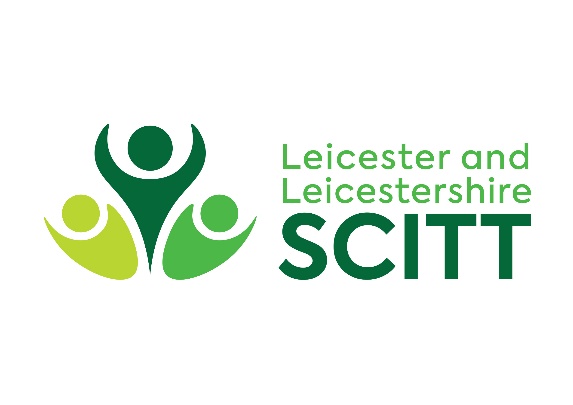 Leicester and Leicestershire SCITTCodeAge 
3-7Age
5-11L33F395Y235SEND EnhancementSecond placement in a Special Needs schoolL33C984C984MATHS EnhancementL33P080P080TELAS896